ACTA DE LA SESIÓN ORDINARIA 7 DE LA COMISIÓN EDILICIA PERMANENTE DE INNOVACIÓN, CIENCIA Y TECNOLOGÍAEn Zapotlán el Grande, Jalisco; a 07 de Julio del 2023, a las 10 horas con 43 minutos reunidos en la Sala Rocio Elizondo localizada en la planta alta del Palacio Municipal, ubicado en la calle Colón No. 62 de Ciudad Guzmán municipio de Zapotlán el Grande, Jalisco, previamente convocados comparecen los CC. Laura Elena Martínez Ruvalcaba, Diana Laura Ortega Palafox, Yuritzy Alejandra Hermosillo Tejeda y Víctor Monroy Rivera en su carácter de Regidor Presidente la primera y los subsecuentes como vocales de la Comisión Edilicia Permanente de Innovación, Ciencia y Tecnología conforme a lo establecido por los artículos 27 de la Ley de Gobierno y la Administración Pública del Estado de Jalisco y 40 al 48, 70 Bis y demás relativos del Reglamento Interior del Ayuntamiento de Zapotlán el Grande, Jalisco.--------------------------------------------------------Primer punto del orden del día Lista de Asistencia y Verificación de Quórum Legal. Por lo que se realizó el pase de lista a los regidores integrantes de la Comisión Edilicia Permanente de Innovación, Ciencia y Tecnología: --------------------------------------------------Comisión de Innovación, Ciencia y TecnologíaPor lo cual con la asistencia de 4 (cuatro) integrantes de la Comisión Edilicia Permanente de Innovación, Ciencia y Tecnología se dio la existencia de quórum legal e instalada la sesión. -------------------------------------------------------------------------------------------Acto continuo fue sometido a votación el orden del día propuesto, siendo el siguiente:PRIMERO.-  Lista de Asistencia y verificación de quórum e instalación de la Sesión.SEGUNDO.- Lectura y aprobación del orden del día.TERCERO.- Análisis, discusión y en su caso aprobación del Programa Anual de Trabajo de la Comisión Edilicia de Innovación Ciencia y Tecnología para el periodo octubre 2023 a septiembre 2024..CUARTO.-. Puntos VariosQUINTO.-. ClausuraPor lo cual la presidente de la comisión sometió el orden del día a la consideración, y votación de los regidores quienes lo aprobaron por unanimidad si agendar puntos varios.SENTIDO DE LA VOTACIÓNContinuando con el orden del día la presidenta de la comisión, Laura Elena Martínez Ruvalcaba, procedió a la toma de propuesta a nuevos integrantes de la comisión conforme a lo publicado en la Gaceta Municipal de Zapotlán Número 394 de fecha 8 de junio de 2023, por los que solicitó a los presentes ponerse de pie, y preguntó a los Regidores Yuritzy Alejandra Hermosillo Tejeda y Víctor Manuel Monroy Rivera-------------“¿Protestan cumplir y hacer cumplir la Constitución Política de los Estados Unidos Mexicanos, la particular del Estado y las leyes, reglamentos y acuerdos que de una u otra emanen, así como desempeñar leal y eficazmente el cargo que los ciudadanos del Municipio de Zapotlán el Grande le han conferido, mirando todo por el bien y la prosperidad del Municipio?” ----------------A lo que los Regidores Yuritzy Alejandra Hermosillo Tejeda y Víctor Manuel Monroy Rivera respondieron “Sí, protesto”. ----------------------------------------------------------------------Con lo anterior y con fundamento en lo publicado en la Gaceta Municipal de Zapotlán Número 394 de fecha 8 de junio de 2023, la Comisión Edilicia de Innovación, Ciencia y Tecnología quedó formalmente conformada de la siguiente manera:La presidenta informó que al no ser agendados asuntos varios se tiene por agotado el punto CUARTO del orden del día y procedió con el desahogo del punto QUINTO correspondiente a la clausura de la Sesión Ordinaria Número 7 de la Comisión Edilicia de Innovación, Ciencia y Tecnología, siendo las 10 horas con 46 minutos del día 07 de julio del año 2023.LEMR/kragRegidorAsistenciaLaura Elena Martínez Ruvalcaba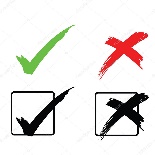 Diana Laura Ortega PalafoxYuritzy Alejandra Hermosillo TejedaVíctor Manuel Monroy Rivera RegidorAprobadoAbstenciónEn contraLaura Elena Martínez RuvalcabaDiana Laura Ortega PalafoxYuritzy Alejandra Hermosillo TejedaVíctor Manuel Monroy RiveraLaura Elena Martínez RuvalcabaRegidora PresidenteDiana Laura Ortega PalafoxRegidora VocalYuritzy Alejandra Hermosillo TejedaRegidora VocalVíctor Manuel Monroy RiveraRegidor VocalLic. Laura Elena Martínez Ruvalcaba,Regidora Presidente De La Comisión Edilicia DeInnovación, Ciencia Y TecnologíaLic. Diana Laura ortega PalafoxRegidora Vocal De La Comisión Edilicia DeInnovación, Ciencia Y TecnologíaLic. Yuritzy Alejandra Hermosillo TejedaRegidora Vocal De La Comisión Edilicia DeInnovación, Ciencia Y TecnologíaLic. Víctor Manuel Monroy RiveraRegidor Vocal De La Comisión Edilicia DeInnovación, Ciencia Y Tecnología